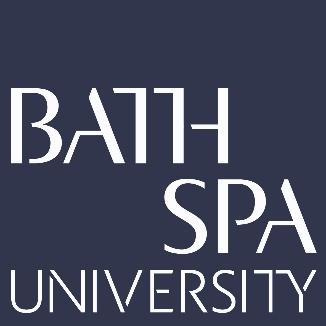 School: School of ScienceResearcher: Ella SimpsonProject Title: Criminal Research: Creating Communities of PracticeUOA:  33 - Music, Drama, Dance, Performing Arts, Film and Screen StudiesResearch TimelineDateRationale of research activities and decisions undertakenJune 2017Meet Prof. Tobi Jacobi (Colorado State University) at inaugural CRIMVOL conference. Discuss the need for pedagogically informed creative writing programmes to inform research on prison creative writing August 2017Agree collaboration with Colorado State University and category C prison in England.August 2017 –April 2018Planning and design of The Literary Chain Gang writing programme. Including sharing of best practice. Involvement of CSU interns. Devising a curriculum that speaks to needs of research – particularly in terms of ways to document developing conversations, relationships, impact on participants writing. Drafting feedback sheets and participant guidelines. Planning for AV delivery of workshop prompts.April 2018Deliver Literary Chain Gang Interest expressed by OLASS provider for a similar project in a second prisonMay 2018 Debrief on Literary Chain Gang programme. Agreement to run a second iteration in April 2019. Agreement from prison.May 2018 –Nov 2018Production and publication of Literary Chain Gang anthologyJun 2018 –Oct 2018Planning and design of the MasterClass Series writing programme into second English prison. Including sharing of best practice. Devising a curriculum that speaks to needs of research – particularly in terms gaps identified in Chain Gang programme which identified benefits of creating ‘excellence’ rather than simply interaction with peers. Agreement from BSU head of creative writing to recruit professional published writers to record workshop prompts.Working with creative writing professionals to develop their workshop prompts. Planning and filming AV clipsNov 2018 –Jan 2019Deliver MasterClass series in second English prison. Dec 2018Literary Chain Gang anthology launch in English prisonJan 2019 –Mar 2019Development of second iteration of  Literary Chain Gang. Decisions on how to improve feedback structure for prisoners. Improvements made to IT logistics to improve delivery of workshop prompts via AV. Agree the first iteration was a success, time to try to secure HMPPS approval for official research. Jan 2019Debrief on MasterClass series. Agreement with prison to run second iteration in 2020. Fundraising to publish anthology begins.Apr 2019Deliver Literary Chain Gang programmeMay 2019 Debrief on programme. Unable to secure HMPSS approval at this stage. Investigate accreditation of the programme with HMPPS. Agree to run a third iteration in late 2020 once research approval granted.May 2019 –Nov 2019Production and publication of Literary Chain Gang anthologyMay 2019BSU agree to fund publications costs for MasterClass anthology. Head of professional publishing agrees to editMay-Nov 2019Production and publication of MasterClass anthology Dec 2019Anthology launch in English prison of second Literary Chain GangDec  2019MasterClass anthology launch. Initial discussion with New Futures Network to roll out programme to other prisons with research approvalMar 2020Follow up conversation with New Futures Network to deliver the MasterClass series in a a category B prison therapeutic community in 2020/2021, with potential for research approval 